Book List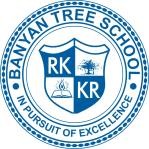  (Session: 2023-24) Class –IIIStationarySubjectName of the BookPublisherEnglish New Pathways Coursebook 3OxfordEnglish  Enrichment Reader-3OxfordEVSHello Earth-3OxfordHindiMadhup-3Madhuban Publications MathMath Express-3Macmillian Publisher ComputerOpening Windows 10 (Part-3)Navdeep PublicationsArt PAC book (Pragya’s Art and craft) Part-3Pragya PublicationsSubjectNotebook with School logoQuantityEnglishSingle lined2MathMedium Square2EVSSingle lined Inter Leaf2HindiSingle lined2S. No.ItemQuantity1Thick A4 white sheets 1 packet2Thick A4 colored sheets 2 packets3Crayons1 box 24 shades4Colored Pencils1 packet of 12 shades5File 1 Cobra File6Black Bold marker 17Fevicol 1 (250ml)8Ice cream sticks 1 packet9Fluorescent Sheets (full) 2 (any color)10Ivory sheets 1 packet11. Clay 1 (pack of 6 small boxes)